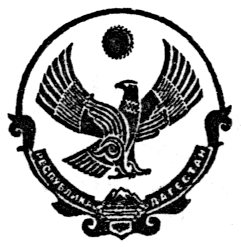 РЕСПУБЛИКА ДАГЕСТАНМУНИЦИПАЛЬНЫЙ РАЙОН «РУТУЛЬСКИЙ РАЙОН»МУНИЦИПАЛЬНОЕ КАЗЕННОЕ ОБРАЗОВАТЕЛЬНОЕ УЧРЕЖДЕНИЕ «КАЛИНСКАЯ  СОШ»от “7 “ сентября  2018 г.                                                                     № 9ПРИКАЗ«О создании отряда юных инспекторов дорожного движения»В целях предупреждения детского дорожно-транспортного травматизма, формирования у обучающихся сознательного отношения к основам безопасности жизнедеятельности и пропаганды ПДДПРИКАЗЫВАЮ:Организовать в 2018-2019 учебном году отряд юных инспекторов дорожного движения(ЮИД)Утвердит список отряда ЮИД.Назначить руководителем отряда преподователя по ОБЖ – Меджидова Н.Ю.Разработать и утвердить план мероприятий (ЮИД).Контроль за исполнение приказа возложить на заместителя директора по ВР Галимова Т.С.	Директор                                                             Эмиргамзаев К.Э.